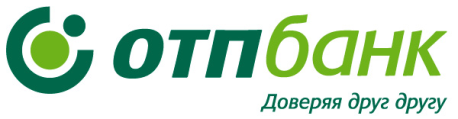 Приложение №1 к приказу                                                                                                                     Приказ №837 от 05.12.2022 г.Правила Бонусной программы «Акция «Новогодний cashback»АО «ОТП Банк»Москва 2022 г.Термины и определения.Банк – Акционерное общество «ОТП Банк» (АО «ОТП Банк»), ИНН 7708001614, адрес: 125171, г. Москва, Ленинградское шоссе, д.16А, стр.2, является организатором Программы.Бонусный рубль – условная единица, зачисляемая Банком на Бонусный счет Участника Программы, конвертируемая Клиентом самостоятельно в денежные средства (1 бонусный рубль равен 1 рублю)  и списываемая Банком с Бонусного счета Участника в соответствии с Правилами. Бонусные рубли используются только в учетных целях и не являются, и не могут являться средством платежа, каким-либо видом валюты или ценной бумагой, подарены третьим лицам или переданы по наследству.Бонусная операция – совершенная Участником банковская операция по Счету с использованием Карты, являющаяся в соответствии с Правилами основанием для зачисления на Бонусный счет Участника соответствующего количества Бонусных рублей.Бонусный счет – счет Участника во внутренней учетной системе Банка, на который в соответствии с Правилами Банком зачисляются и с которого Банком списываются / выплачиваются Бонусные рубли. Бонусный счет не является банковским счетом, к которому эмитирована Карта.Договор – договор о предоставлении и обслуживании Карты с лимитом кредитования, заключенный между Банком и физическим лицом на основании его заявления, и предусматривающий возможность предоставления последнему кредита на цели, не связанные с осуществлением предпринимательской деятельности.Карта – эмитируемая АО «ОТП Банк» в соответствии с Договором банковская карта, с установленным кредитным лимитом. Клиент Банка (Клиент) – физическое лицо, заключившее с Банком в период с 05.12.2022г. по 31.12.2022г. Договор или являющееся держателем Карты и получившее в период участия от Банка СМС/PUSH уведомление с приглашением принять участие в Акции, с указанием значения последних 4 (четырех) цифр Карты, участвующей в Акции.Правила – настоящий документ, определяющий условия и порядок участия Клиентов Банка в Программе. Правила размещены на сайте Банка по адресу: https://www.otpbank.ru/Программа (Бонусная программа «Акция «Новогодний cashback») АО «ОТП Банк») – реализуемая Банком бонусная программа лояльности, построенная на системе накопления и использования Бонусных рублей.Процедура Списания Бонусных рублей – процедура, в результате которой происходит уменьшение количества Бонусных рублей на Бонусном Счете Участника по основаниям, предусмотренным в Правилах.Процедура Аннулирования Бонусов – отмена права Участника на выплату Бонусных рублей, ранее зачисленных на Бонусный счет, путем списания Бонусных рублей с Бонусного счета.Счет – текущий банковский счет, открытый Участнику Программы в Банке на основании Договора, к которому эмитирована Карта.Тарифный план (Тариф) - неотъемлемая часть заключаемого с Клиентом Договора, содержащая перечень и размер комиссий Банка, взимаемых Банком с Клиента, а также информацию о размере процентов за пользование денежными средствами на Счете, оплачиваемых Банком Клиенту.Участник Программы (Участник) – Клиент Банка, присоединившийся к Программе указанным в настоящих Правилах способом.Торгово-сервисное предприятие (ТСП) – организация либо индивидуальный предприниматель, товары (услуги) которой(ого) могут быть оплачены Участником с использованием Карты.Merchant Category Code (МСС) – код категории Торгово-сервисного предприятия в соответствии с классификацией международных платежных систем MasterCard, VISA, МИР. Информация о кодах категории Торгово-сервисного предприятия размещена на сайте visa.com, mastercard.com, nspk.ru.Общие положенияНастоящий документ определяет условия проведения Банком и порядок участия Клиентов Банка в Бонусной программе «Акция «Новогодний Cashback» АО «ОТП Банк». Клиент Банка вправе присоединиться к Программе в случае, если:1.2.1. Клиенту в период с 05.12.2022 по 31.12.2022 года выпущена Карта и заключен Договор;1.2.2.  Либо Клиент является держателем Карты и ему направлено персональное предложение путем направления смс или push сообщения. У Банка есть номер мобильного телефона Клиента и действующее согласие Клиента на обработку его персональных данных в целях продвижения/рекламы продуктов/услуг Банка с помощью средств связи.Клиент не является сотрудником Банка.Программа позволяет Участникам получать бонусы при приобретении товаров (работ, услуг) в Торгово-сервисных предприятиях любой страны мира с использованием Карт.Программа не является лотереей.Период проведения Программы с 05.12.2022 по 31.01.2023 года.Период участия в Программе с 05.12.2022 по 31.12.2022 года. Банк вправе в одностороннем порядке прекратить действие Программы в соответствии с разделом 7 настоящих Правил.Присоединяясь к Программе, Клиент подтверждает, что он ознакомился с настоящими Правилами, принимает условия участия в Программе, согласен с ними и обязуется их соблюдать.Настоящие Правила являются публичной офертой.Начисление бонусных рублейРазмер Бонусных рублей за совершение Бонусных операций составляет 5% от суммы Бонусной операции при совершении Участником операций в ТСП с использованием Карты в период с 05.12.2022 по 31.12.2022 года.Бонусные рубли не начисляются за совершение банковских операций, указанных в п.2.6. настоящих Правил.При совершении Бонусной операции сумма начисляемых Бонусных рублей зачисляется на Бонусный счет клиента. Максимальный размер начисляемых Бонусных рублей за совершение Участником Бонусных операций в ТСП за период с 05.12.2022 по 31.12.2022 года составляет 1 000 Бонусных рублей для начисления на Бонусный счет Клиента. При достижении максимального размера начисленных Бонусных рублей начисление Бонусных рублей на все следующие операции не производится.Учет остатка Бонусных рублей, образовавшегося в результате начисления и/или списания Банком Бонусных рублей в соответствии с Правилами, ведется Банком на Бонусном счете.Сумма Бонусных рублей рассчитывается и начисляется после даты обработки Банком расчетных документов, подтверждающих совершение Бонусных операций по Карте в ТСП.Бонусные рубли не начисляются:2.6.1. по операциям получения наличных денежных средств (в том числе в банкоматах, кассах банков или других пунктах выдачи наличных);2.6.2. по всем операциям, связанным с перечислением средств на счета Банка и других банков;2.6.3. по операциям с финансовыми организациями и транзакциям в пользу страховых компаний и паевых фондов;2.6.4. по операциям по оплате ставок и пари (в том числе на бегах и иных соревнованиях), прав на участие в розыгрышах призов либо иных поощрений;2.6.5. по операциям, связанным с пополнением электронных кошельков;2.6.6. по операциям по оплате членских и других взносов в благотворительные, политические организации, гражданские ассоциации;2.6.7. по операциям по оплате ставок и пари в казино, тотализаторах и других игорных заведениях;2.6.8. по операциям по покупке дорожных чеков, акций и иных ценных бумаг, драгоценных металлов, лотерейных билетов;2.6.9. по операциям по покупке иностранной валюты;2.6.10. по операциям по осуществлению денежных переводов;2.6.11. по операциям в пользу ломбардов;2.6.12. по операциям, по которым впоследствии был осуществлен возврат средств2.6.13. по операциям в ТСП со следующими МСС-кодами: 9411, 7389, 7322, 7279, 0000, 9950, 9754, 9702, 9701, 9700, 9498, 9406, 9405, 9402, 9401, 9400, 9399, 9311, 9223, 9222, 9211, 8999, 8931, 8911, 8734, 8699, 8675, 8661, 8651, 8641, 8398, 8299, 8249, 8244, 8241, 8220, 8211, 8111, 7995, 7802, 7801, 7800, 5551, 7511, 7399, 7392, 5271, 7372, 7393, 7321, 7311, 7277, 7273, 7299, 7280, 7012, 6399, 7276, 6381, 6760, 6611, 6555, 6540, 6539, 6538, 6537, 6536, 6535, 6534, 6533, 6532, 6531, 6530, 6529, 6513, 6300, 6211, 6051, 6050, 6028, 6026, 6025, 6023, 6022, 6012, 6011, 6010, 5960, 5962, 5935, 5933, 5199, 5169, 5051, 5047, 5044, 4900, 4829, 4821, 4816, 4815, 4814, 4813, 4812, 4784, 4225, 4215, 4214, 2842, 2791, 1799, 0763.Выплата Бонусных рублейУчастник получает выплату начисленных Бонусных рублей  при условии, что на дату выплаты отсутствует просроченная задолженность по возврату кредита, уплате процентов и иных платежей по Договору, на основании которого Участнику выдана Карта.Выплата Бонусных рублей, начисленных на Бонусный счет в соответствии с настоящими Правилами, осуществляется с зачислением денежных средств на Счет Участника не позднее 31.01.2023 года. Зачисление денежных средств на Счет Участника осуществляется с одновременным выполнением Процедуры Списания Бонусных рублей.Аннулирование Бонусных рублейБанк производит Процедуру Аннулирования Бонусных рублей по следующим основаниям:4.1.1. В случае прекращения участия Участника в Программе по инициативе Участника;4.1.2. В случае закрытия Счета Клиента;4.1.3. В случае допущения Клиентом просроченной задолженности по возврату кредита, уплате процентов и иных платежей по Договору;4.1.4. В случае прекращения действия Программы Банком.При наступлении указанных в п.4.1 Правил оснований неиспользованные Бонусные рубли, находящиеся на Бонусных счетах Участников, аннулируются без выплаты какого-либо эквивалента аннулированных Бонусных рублей.Информирование КлиентовБанк осуществляет информирование о начисленных, выплаченных Бонусных рублях путем направления клиенту смс-сообщения и/или через выписку по счету,  прикрепленному к Карте,  в сервисе Банка по дистанционному банковскому обслуживанию при условии, что Клиент подключен к сервису дистанционного банковского обслуживания.Прекращение участия в ПрограммеУчастник вправе отказаться от участия в Программе в любое время, предоставив в Банк заявление на прекращение участия в Программе. На основании заявления Участника его участие в Программе прекращается. Банк аннулирует Бонусные рубли Участника и прекращает начисление новых Бонусных рублей. Участник не имеет права на получение какого-либо эквивалента аннулированных Бонусных рублей.Участие Участника в Программе прекращается в следующих случаях:6.2.1. при отказе Участника в соответствии с п.6.1 Правил;6.2.2. при прекращении Банком действия Программы – участие прекращается в день прекращения действия Программы;Прекращение действия ПрограммыБанк вправе приостановить или прекратить реализацию Программы, при условии уведомления Участников не менее чем за 30 (тридцать) рабочих дней до предполагаемой даты приостановления или прекращения Программы любым из следующих способов:        7.1.1. путем размещения соответствующей информации на сайте Банка по адресу:  https://www.otpbank.ru/; 7.1.2. путем размещения соответствующей информации в подразделениях Банка и устройствах самообслуживания Банка;7.1.3. любым иным способом (в том числе, по почте, телефону), позволяющим Участнику получить информацию и установить, что она исходит от Банка.В случае прекращения Программы и при наличии неиспользованных Бонусных рублей, находящиеся на Бонусных счетах Участников Бонусы аннулируются в полном объеме.Изменение Правил ПрограммыБанк вправе вносить изменения в условия настоящих Правил при условии уведомления Участников в соответствии с пунктом 7.1 Правил.С целью обеспечения владения актуальной информацией об условиях действия Программы, Участник обязан ежемесячно самостоятельно обращаться к источникам информирования Банка для получения сведений об изменениях и дополнениях, внесенных в Правила.Любые изменения и дополнения Правил с момента вступления их в силу/ввода в действие распространяются на всех лиц, присоединившихся к Правилам, в том числе ранее даты вступления в силу изменений Правил.9. Прочие условия9.1. Банк не несет ответственности за корректность MCC-кода, присвоенного банком-эквайером для ТСП.9.2. Все споры и разногласия, связанные с участием Клиента в Программе, подлежат рассмотрению в суде в порядке, предусмотренном законодательством Российской Федерации.               9.3. Все, что не предусмотрено Правилами, регулируется законодательством Российской Федерации               и установленными в соответствии с ним банковскими правилами.Настоящие Правила имеют преимущественную силу в отношении содержания любого иного материала информационного или рекламного характера, касающегося Программы.